МУНИЦИПАЛЬНОЕ БЮДЖЕТНОЕ ОБРАЗОВАТЕЛЬНОЕ УЧРЕЖДЕНИЕ «КРИВЛЯКСКАЯ СРЕДНЯЯ ОБЩЕОБРАЗОВАТЕЛЬНАЯ ШКОЛА № 3 ИМЕНИ КАВАЛЕРА КРАСНОЙ ЗВЕЗДЫ ВЫСОТИНА И.А.»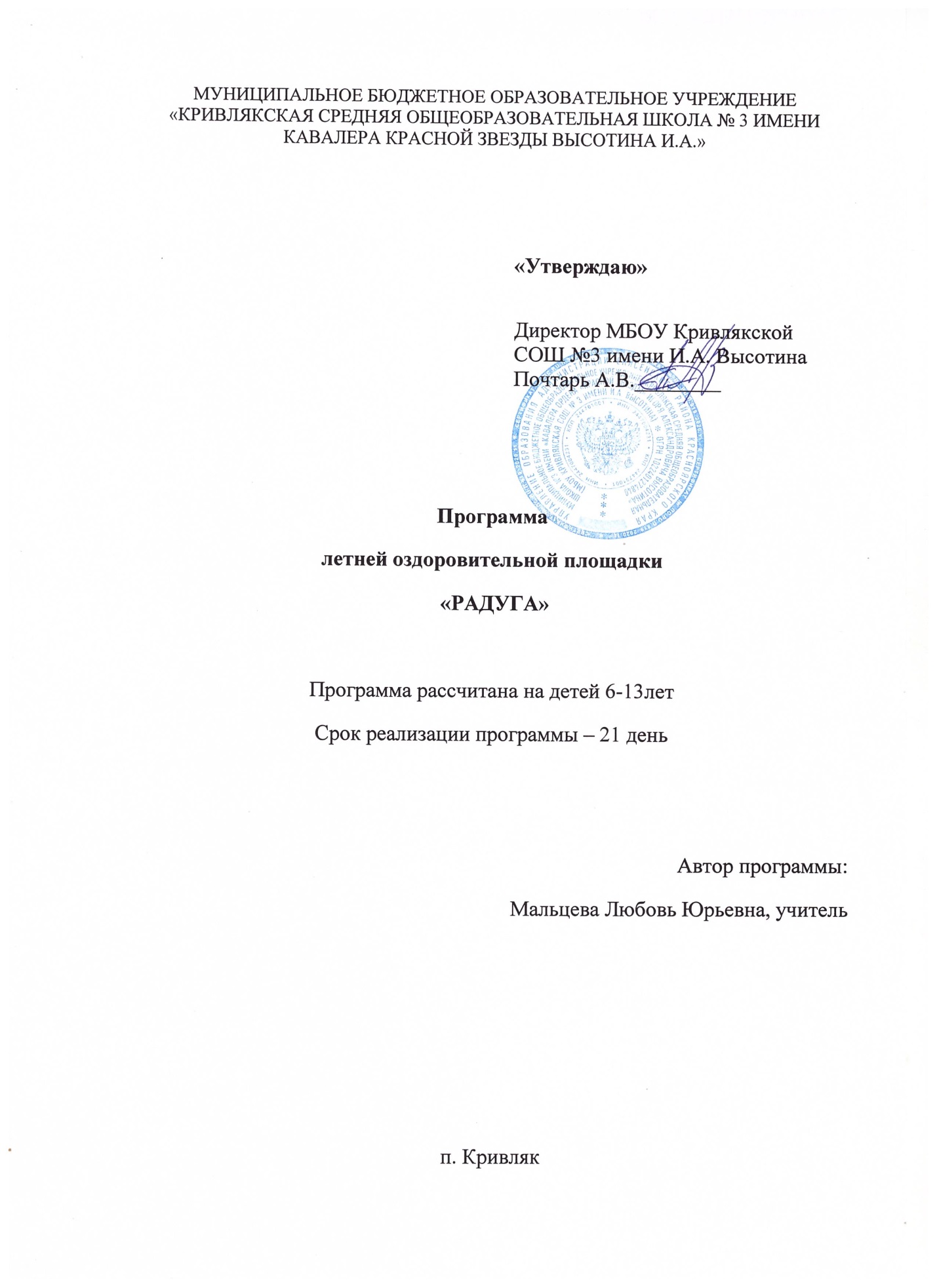 «Утверждаю»                                                                             Директор МБОУ Кривлякской СОШ №3 имени И.А. Высотина                                                                                   Почтарь А.В.________Программалетней оздоровительной площадки «РАДУГА»Программа рассчитана на детей 6-13летСрок реализации программы – 21 деньАвтор программы:Мальцева Любовь Юрьевна, учительп. Кривляк2022 г. Пояснительная запискаВ создании условий для полноценного развития детей организация их отдыха и оздоровления в летнее время имеет большое значение.Летняя оздоровительная площадка работает по следующим направлениям:Гражданско-патриотическое – направлено на формирование ценностных представлений о любви к России, народам РФ, уважения к правам, свободам и обязанностям человека:беседы на темы «Кто такие патриоты», «Можно ли стать героем в мирное время», «Что такое свобода» и др.;экскурсии по поселку, в Дом культуры, поселковую библиотеку;викторины «Символы России», «Животный мир России», «Города России», «Растительный мир Красноярского края»;конкурсы рисунков «Мы против войны!» и др.Духовно-нравственное – направлено на формирование представлений о морали, об основных понятиях этики и духовных ценностях народа,  в том числе воспитание положительного отношения к труду и воспитание семейных ценностей:организация дежурства;посильная уборка игрового помещения;помощь в столовой.Интеллектуальное- направлено на интеллектуальное развитие детей:организация и проведение интеллектуальных викторин;проведение КВН.Здоровьесберегающее – направлено на формирование культуры здорового образа жизни, навыков сохранения собственного здоровья, профилактику развития вредных привычек:зарядка;принятие воздушных и солнечных ванн  (в течение всего времени пребывания на площадке);организация пешеходных экскурсий;организация здорового полноценного питания;подвижные спортивные игры.Творческое – направлено на раскрытие творческой индивидуальности детей:организация и проведение театральных постановок;проведение творческих конкурсов.Социокультурное и медиакультурное- направлено на формирование опыта восприятия, производства и трансляции информации, пропагандирующей принципы межкультурного сотрудничества, культурного взаимообогащения, духовного объединения общества, и опыта противостояния деструктивной деятельности :Беседы на темы «Что такое СМИ», конкурсы плакатов.Воспитание семейных ценностей  - направленные на формирование ценностных представлений об институте семьи, о семейных ценностях, традициях, культуре семейной жизни.Экологическое и трудовое – направлено на формирования чувства гуманного отношения к окружающей среде:организация пешеходных экскурсий на природу, в парк, на берег Енисея.дежурство;помощь в столовой.Актуальность программы. Каникулярное время можно и нужно использовать не только для того, чтобы занять детей в свободное время, но и  для развития творческих возможностей, совершенствования личностных качеств, приобщения к ценностям культуры, вхождения в систему социальных связей, воплощения собственных планов, удовлетворения индивидуальных интересов в личностно значимых сферах деятельности. Отдых понимается как сфера возможностей реализации ребенком таких функций свободного времени, как досуг, оздоровление, социализация и творческая самоактуализация. Ключевым понятием детского отдыха является оздоровление. Здоровье - важнейший фактор работоспособности и гармонического развития человеческого, а особенно детского организма. Понятие здоровья в настоящее время рассматривается не только как отсутствие заболевания, болезненного состояния, физического дефекта, но и состояние полного социального, физического и психического благополучия. Поэтому процесс оздоровления ребенка должен быть связан  с созданием условий для  разнообразной творческой и продуктивной  деятельности, дающей возможность укрепления духовного, психологического,  интеллектуального  и социального здоровья. Этим обусловлена актуальность  создания данной программы летней оздоровительной площадки  «РАДУГА».Цель программы: Организация отдыха и оздоровления учащихся школы в летний период.Основные задачи программы:- Проведение работы с детьми, сочетающей развитие и воспитание ребят с оздоровительным отдыхом;- Развитие творческих способностей;- Воспитание культуры поведения;- Формирование у ребят навыков общения и толерантности;- Привитие навыков здорового образа жизни.Значимость программы. Оздоровительная площадка нацелена на  выполнение следующих функций:Разрядка и восстановление. В условиях пребывания на детской оздоровительной площадки ребенок попадает в состояние расслабленности, снятия напряжения. Развлечение и хобби. Возможность заняться любимым делом, поиграть,  повеселиться - необходимая составляющая отдыха. От этого во многом зависит душевный комфорт, настроение и готовность к более значимой деятельности. Саморазвитие и самореализация. Факторы, во многом определяющие содержание деятельности. Каникулярная пора благоприятное время для развития  самых разнообразных творческих и физических сил личности.Образовательная компенсация. Получение новых знаний, не вкладывающихся в рамки школьных программ, выработка умений и навыков в избранном виде деятельности- далеко не последняя функция учреждений детского отдыха.Социализация. Усвоение и активное воспроизводство социального опыта в процессе общения и деятельности в новом временном коллективе.Модель программы. Данная программа  носит  кратковременный  характер,  рассчитана  на  21 дней. По направленности является комплексной, так как объединяет различные направления организации отдыха и  оздоровления  в условиях летней оздоровительной площадки.В основе содержательного компонента программы летней оздоровительной площадки  «РАДУГА» положен тематический принцип построения (т.е. каждая неделя имеет определенную тему), что позволяет обеспечить  гибкость в управлении программой, адаптировать ее под потребности  и интересы детей, при этом сохраняет логическую завершенность деятельности.  В данной программе четыре  тематические недели: Неделя глобальных компетенций;Недели памятных дат Красноярского края;Неделя креативного мышления;Заключительная неделя; Таким образом, в содержании программы летней оздоровительной площадки «РАДУГА» предусмотрены ежедневные мероприятия, отражающие основные направления организации воспитания и социализации учащихся, предусмотренные Программой развития воспитательной компоненты в ОУ.Ожидаемые результаты:общее оздоровление детей;раскрытие личностных качеств детей, приобретение положительных эмоций;привитие навыков самообслуживания;приобретение детьми уверенности, удовлетворение своими результатами;развитие творческой активности детей;анализ достижений детей.План сетка лагерной сменыЛетней оздоровительной площадкиМБОУ Кривлякская  СОШ №3 «РАДУГА»Календарный план мероприятий программыМеханизм реализации летней оздоровительной площадки «РАДУГА»: через  ежедневные мероприятия, отражающие основные направления организации воспитания и социализации учащихся, предусмотренные Программой развития воспитательной компоненты в ОУ.Ожидаемые результаты:общее оздоровление детей;раскрытие личностных качеств детей, приобретение положительных эмоций;привитие навыков самообслуживания;приобретение детьми уверенности, удовлетворение своими результатами;развитие творческой активности детей;анализ достижений детей.Список  литературы:Аникеева Н.П. Воспитание игрой. - М.: Просвещение, 1987. - 144 с. Богатеева З.А. Чудесные поделки из бумаги.: Просвещение, 1992. – 208 с. Боловитинов В.Н. Твоё свободное время: Занимательные задачи, опыты, игры. - М., 1970. Былеева Л.В., Таборко В.А. Игра?.. Игра! - М.: Мол.гвардия, 1987. - 223 с. Васильков И.И. От игры к спорту. - М.: Физкультура и спорт, 1985. Весёлая З.А. Игра принимает всех. - Мн.: Полымя, 1985. - 175 с. Володченко В.В., Юмашев В. Выходи играть во двор. - М.: Мол.гвардия, 1984. - 126 с. Загородный летний лагерь. 1-11 классы /сост.: С. И. Лобачова, В. А. Великородная, К. В. Щиголь. – М.: Вако,2006.-204с.Игры для робинзонов: методическое пособие для вожатых /сост. С.А. Кувватов, Л. И. Дорогова, А. А. Ефремов.2005.-96с.Игры и развлечения на воде: учебное пособие / Л. В. Мартынова, Т. Н. Попкова,- М: Пед. об-во России, 2006.-95с.Коллективные творческие дела. Игры. Праздники. Аттракционы. Развлечения. Индивидуальная работа. Соревнования: учебное пособие по организации детского досуга в лагере и школе / сост. Ю. Н. Григоренко -3-е изд., перераб. – М.: Пед. общество России, 2005.-212с.Сборник практических материалов по организации отрядной работы в ДОЛ. Кипарис-11: учебно - методическое пособие / под общ.ред. И. Н. Хуснутдиновой. – М.: Пед. об-во России, 2005.-190с.№ п/пТЕМА НЕДЕЛИОсновные мероприятия, посвященные теме недели Сроки проведения№ п/пТЕМА НЕДЕЛИОсновные мероприятия, посвященные теме недели Сроки проведения1Неделя глобальных компетенцийДень защиты детейОткрытие смены «День защиты детей»Игра « Волейбол»Беседа «Поговорим о пользе спорта»Лепка из пластилина «Виды спорта». Выставка.Конкурс поделок из конструктора «ЛЕГО» «Сказочный стадион»Подвижная игра «Горячий мяч» или др.Беседа «Что мы знаем о настольных играх»Соревнование по игре в шашки (уголки, поддавки)Конкурс загадок «Эрудит»Спортивная игра «Волейбол»Соревнование по игре в шахматыКонкурс на внимательность  «Исправь путаницу»Творческий конкурс «Шахматные фигуры» (рисунки, поделки)Подвижная игра «Самый ловкий, быстрый и меткий»Беседа « Что мы помним об олимпийских играх».Конкурс ребусов на спортивную тему.Конкурс рисунков «Олимпийские игры»Спортивная викторина «Не только сильный, но и умный».Подвижная игра  «Передай апельсин»1.06.2022-3.06.20222Недели памятных дат Красноярского краяПушкинский день Конкурс рисунков по сказкам Пушкина А. С., Просмотр фильмовСпортивные игры «Помоги Балде»Викторина по сказкам Пушкина.Беседа «Что такое Олимпийское движение»Лепка из пластилина «Виды спорта». Выставка Конкурс рисунков и поделок «Правила дорожного движения»Викторина «Угадай мультфильм»Веселые подвижные игры на свежем воздухе.Конкурс «Веселый армрестлинг»Беседа «Поговорим о пользе спорта»Подвижная  игра «Коршун и ласточка» Игра «Фанты»Подвижная игра «Скучно так сидеть»6.06. 2022 - 17.06. 20223Неделя креативного мышленияБеседа «Символика Российской Федерации»Викторина «Я живу в России»Игра ««Города России»Беседа «Семья всего дороже»Конкурс рисунков « Моя дружная семья»Конкурс стихов «Мамочка»Подвижная игра «Волк и зайцы»Беседа «Зачем нужны заповедники».Конкурс рисунков на тему «Такая разная Сибирь»Конкурс плакатов «Охраняй и береги природу»Спортивная игра «Волейбол»Конкурс загадок «Эрудит»Викторины «Животные края», «Растения края»Конкурс «Подбери синоним»Конкурс эмблем «Символика России»Беседа «СВО России»Конкурс «Барон Мюнхгаузен сезона»Конкурсная программа «Сочини смешную страшилку»Викторина: «Знаешь ли ты свой край?»Веселые игры на свежем воздухе.Беседа «Зачем нужно трудиться».Рисунок или лепка «Когда я вырасту, то буду… » Викторины «Угадай профессию»Спортивная игра «Выше ноги от земли»Архитекторы песочных замковЛото «Пословицы»Конкурс скороговорокМайнкрафт20.06. 2022-24.06.20224Заключительная неделя1.Конкурс рисунков и поделок «Чтобы не было войны!»2.Беседа « Ровняемся на героев-ровесников»3.Просмотр фильма военной тематики (Т-34)4.Поход к стеле памяти.5.Подвижная игра «Жмурки»6.Беседа «Что такое Родина»7.Игра ЦЕПОЧКА СЛОВ8.Викторина: «Знаешь ли ты Россию?»9.Конкурс рисунков «Человек будущего»                        10.Спортивная игра «Волейбол»                                                 11.Беседа «Как осваивали Сибирь».                                        12.Конкурс рисунков «Енисейская уха»                              13.Экскурсия в поселковую библиотеку                                    14.Беседа «Что такое традиции»                                          15.Подвижная игра «Волк и зайцы»                                        16.Конкурс рисунков и поделок на тему «Это моя семья»         17.Конкурс рассказов «А у нас в семье есть традиция…»       18.Беседа «Что мы знаемо загадках»                                  19.Викторина  «Я живу в Сибири»                                          20.Конкурс загадок «Придумай загадку».                               21.Конкурс рисунков и поделок «Отгадай»                  22.Мероприятие «Светофор – наш верный друг»             23.Викторина «Дорожная азбука»                                            24.Рисунки на тему «Дорожная безопасность»                            25.Игра «Хочу всё знать»                                                    26.Спортивная игра « Пионербол»                                  27.Мероприятие « УРА! Каникулы!»                                      28.Конкурс «Солнечный круг»                                                      29.Игры не свежем воздухе.                                                  30.Прощание друг с другом.27.06. 2022-30.06. 2022№ п/пМероприятиеНаправление Сроки проведенияВозраст детейЧисло  детей№ п/пМероприятиеНаправление Сроки проведенияВозраст детейЧисло  детейНеделя глобальных компетенцийНеделя глобальных компетенцийНеделя глобальных компетенцийНеделя глобальных компетенцийНеделя глобальных компетенций1Открытие смены «День защиты детей»Развлекательная программа в культурном комплекседуховно-нравственноездоровьесберегающее1.06День первый День защиты детей6- 133021.Беседа «Поговорим о пользе спорта»2.Лепка из пластилина «Виды спорта». Выставка.3.Конкурс поделок из конструктора «ЛЕГО» «Сказочный стадион»4.Подвижная игра «Горячий мяч» или др.5.Соревнование по игре в шахматы6. Конкурс на внимательность  «Исправь путаницу»7.Творческий конкурс «Шахматные фигуры» (рисунки, поделки)8. Подвижная игра «Самый ловкий, быстрый и меткий»гражданско-патриотическоетворческоездоровьесберегающее2.06День второй День спортсмена6- 133031.Беседа « Что мы помним об олимпийских играх».2. Конкурс ребусов на спортивную тему.3. Конкурс рисунков «Олимпийские игры»3. Спортивная викторина «Не только сильный, но и умный».4. Подвижная игра  «Передай апельсин» 5.Беседа «Что мы знаем о настольных играх»6.Соревнование по игре в шашки (уголки, поддавки)7.Конкурс загадок «Эрудит»Спортивная игра «Волейбол»гражданско-патриотическоеинтеллектуальноездоровьесберегающеетворческое7.06День третийДень олимпийских игр6- 1330Недели памятных дат Красноярского краяНедели памятных дат Красноярского краяНедели памятных дат Красноярского краяНедели памятных дат Красноярского краяНедели памятных дат Красноярского края6Пушкинский день.Конкурс рисунков по сказкам Пушкина.Спортивные игры « Помоги Балде»4. Просмотр фильмов5. Викторина по сказкам Пушкинагражданско-патриотическое:духовно-нравственноеинтеллектуальноездоровьесберегающеетворческоетрудовое6.06День четвертыйПушкинский день6- 13307Беседа «Что такое Олимпийское движение»Игра «Фанты»Конкурс рисунков и поделок «Правила дорожного движения»Викторина «Угадай мультфильм»Веселые подвижные игры на свежем воздухе.духовно-нравственноетворческоеинтеллектуальноездоровьесберегающеетрудовое7.06День пятыйДень ГИБДД6- 13308Конкурс «Веселый армрестлинг»Беседа «Поговорим о пользе спорта»Подвижная  игра «Коршун и ласточка»Лепка из пластилина «Виды спорта». Выставка.Подвижная игра«Скучно так сидеть»гражданско-патриотическоедуховно-нравственноездоровьесберегающеетворческое8.06День шестойДень Подвижных игр6- 13309Беседа «Символика Российской Федерации»Викторина «Я живу в России»Игра ««Города России»Спортивные игры «Я – ЧЕМПИОН!»Конкурс эмблем «Символика России»Беседа о СВО России.духовно-нравственноездоровьесберегающеетворческоеэкологическое9.06- 10.06День седьмой- День восьмойМодуль «Vиват, Россия!»6- 1330Неделя креативного мышленияНеделя креативного мышленияНеделя креативного мышленияНеделя креативного мышленияНеделя креативного мышления10Беседа «Семья всего дороже»2.Конкурс рисунков « Моя дружная семья»3. Конкурс стихов «Мамочка»4. Подвижная игра «Волк и зайцы»5. Сценки на тему «Семья»духовно-нравственноеинтеллектуальноездоровьесберегающеетворческоеДень девятый14.06День семьи6- 133011Интеллектуальная игра «Зрудит». Конкурс рисунков на тему «Такая разная Сибирь» Конкурс плакатов «Охраняй и береги природу»Викторина «Животные и растения края»Знаешь ли ты свой край? Викторина.Беседа «Зачем нужно трудиться?»гражданско-патриотическое:духовно-нравственноеинтеллектуальноездоровьесберегающеетворческоеДень десятый - День одиннадцатый         15- 16.06Модуль «Природа – наш дом»6- 1330121.Конкурс загадок «Эрудит»Конкурс «Подбери синоним»3. Подвижная игра «Скучно так сидеть»4. Лото «Пословицы»5. Конкурс скороговорокинтеллектуальноездоровьесберегающеетворческоеэкологическое17.06День двенадцатыйДень русского языка6- 1330Заключительная неделяЗаключительная неделяЗаключительная неделяЗаключительная неделяЗаключительная неделя13Беседа «Что такое юмор»Конкурс «Барон Мюнхгаузен сезона»Конкурсная программа «Сочини смешную страшилку»Майнкрафт.Веселые игры на свежем воздухе.духовно-нравственноеинтеллектуальноездоровьесберегающеетворческоеэкологическое20.06День тринадцатыйДень смеха6- 133014Архитекторы песочных замков Викторины «Угадай профессию»Спортивная игра «Выше ноги от земли»гражданско-патриотическоедуховно-нравственноетворческое21.06День четырнадцатыйДень труда6- 133015Конкурс рисунков и поделок «Чтобы не было войны!»Беседа « Ровняемся на героев-ровесников»Просмотр фильма военной тематики (Т-34)Поход к стеле памяти.Подвижная игра «Жмурки»гражданско-патриотическоедуховно-нравственноеинтеллектуальноездоровьесберегающеетворческое       22.06День пятнадцатыйДень памяти и скорби6- 133016Беседа «Что такое Родина»Игра ЦЕПОЧКА СЛОВВикторина: «Знаешь ли ты Россию?»Конкурс рисунков «Человек будущего»Спортивная игра «Волейбол»интеллектуальноездоровьесберегающеетворческое23.06День шестнадцатыйДень посвященный году памяти и славы6- 1330171.Беседа «Как осваивали Сибирь».2. Конкурс рисунков «Енисейская уха» 3.Спортивная игра «Волейбол»интеллектуальноегражданско-патриотическое:здоровьесберегающеетворческое24.06День семнадцатыйДень Енисея6- 1330181. Экскурсия в поселковую библиотеку2. Иллюстрация к любимым книгам.3. Проект книгиинтеллектуальноездоровьесберегающеетворческое27.06День восемнадцатыйДень книги6- 1330191. Просмотр фильма2. Инсценировка известных диалогов из фильмов3. Игра «Дублер».4. Игры на свежем воздухеинтеллектуальноездоровьесберегающеетворческое28.06 День девятнадцатыйДень кинематографа6- 1330201. Конкурс «Поставь палатку»2. «Компас – мой верный друг»3. Ориентирование на местности (беседа)4.Ваши организаторские способности на отдыхе в лесуинтеллектуальноездоровьесберегающеетворческое29.06 День двадцатыйДень туриста6- 1330211.Беседа «Что такое традиции»2.Подвижная игра «Волк и зайцы»3.Конкурс рисунков и поделок на тему «Это моя семья»4.Конкурс рассказов «А у нас в семье есть традиция…» 5.Мероприятие « УРА! Каникулы!»творческое гражданско-патриотическое:духовно-нравственноездоровьесберегающее30.06День двадцать первыйДень расставания6- 1330